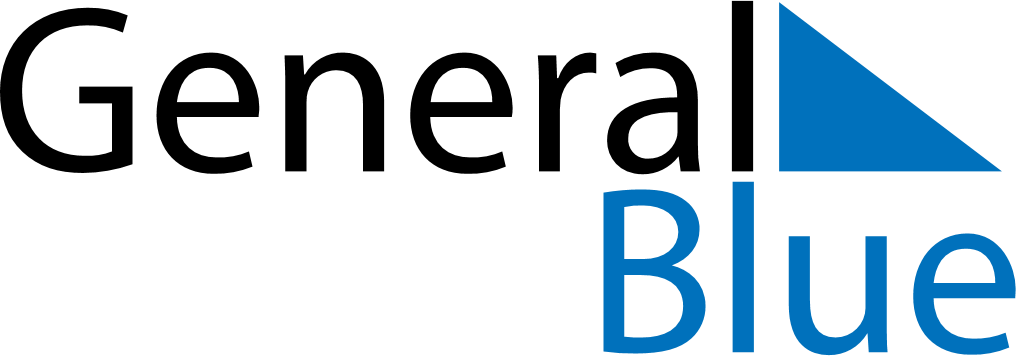 March 2029March 2029March 2029Cocos IslandsCocos IslandsSundayMondayTuesdayWednesdayThursdayFridaySaturday123456789101112131415161718192021222324Labour Day25262728293031